Friends & Family Test report for June  2018Mulberry Medical Practice Results for June  2018ExtremelyLikelyLikelyNeither Likely or UnlikelyUnlikelyExtremely UnlikelyDon’t know58282660Summary         86%                           12 %                    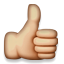 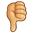         86%                           12 %                            86%                           12 %                            86%                           12 %                            86%                           12 %                    